"چك ليست  پایش کشوری برنامه مراقبت بيماري تب مالت و shep استان"  دانشگاه علوم پزشكي و خدمات بهداشتي درماني: .شهید بهشتی    تاريخ:................................  مركز بهداشت استان:.......................................اسامي افراد بازديد كننده: .............. ..............................  اسامي افراد بازديد شونده:.....................................................................................................جمعيت تحت پوشش استان : ..5367379.. تعداد شهرستان هاي تحت پوشش:.9تعداد بيماران مبتلا به تب مالت در سال جاری:368.. تعداد بيماران مبتلا به تب مالت طی سه سال قبل:..91-172،سال92-197 مورد، سال 93-284 موردتعداد مراكز اعم از شهري و روستايي تحت پوشش: 100.تعداد كارشناس و كاردان برنامه9 کارشناس ستادی تعدادخانه هاي بهداشت و پايگاه هاي بهداشتي تحت پوشش:.278 تعداد و محل كانون هاي عشايري دشت لارتعداد بيمارستان هاي خصوصي و دولتي تحت پوشش: ...........................67..عدد............................................................................تعداد آزمايشگاه هاي خصوصي  و دولتي تحت پوشش:......................235..........................................................................................تعدادپزشكان در مراكز دولتي تحت پوشش: ................................................. تعداد مطب هاي خصوصي:.....................................................................تعداد كشتارگاه هاي صنعتي :.................................تعداد كشتارگاه هاي سنتي:................................... تعداد ميادين دام: ..........................................تعداد دامداریهای صنعتی:..................................... تعداد دامداریهای نیمه صنعتی:............................. تعداد دامداریهای سنتی:.................................تعداد کارخانجات  فرآوری شیر و لبنیات:....................................................تعداد کارگاههای فرآوری شیر و لبنیات:...................................................... تعداد دام هاي سبك :......................................................................تعداد دام های سنگين:...................................................................  تلفن و آدرس ستاد بیماریهای مركز بهداشت استان:......................................................................................................................................................."چك ليست  پایش کشوری برنامه مراقبت بيماري تب مالت و shep شهرستان"  دانشگاه علوم پزشكي و خدمات بهداشتي درماني: .............................     تاريخ:................................  مركز بهداشت شهرستان:................................اسامي افراد بازديد كننده: .............. ..............................  اسامي افراد بازديد شونده:.....................................................................................................جمعيت تحت پوشش استان : ................ تعداد شهرستان هاي تحت پوشش:............. تعداد بيماران مبتلا به تب مالت در سال جاری:..................... تعداد بيماران مبتلا به تب مالت طی سه سال قبل:..........................................................................................................................................................تعداد مراكز اعم از شهري و روستايي تحت پوشش: ................................................تعداد كارشناس و كاردان برنامه:.................................................. تعدادخانه هاي بهداشت و پايگاه هاي بهداشتي تحت پوشش:................................تعداد و محل كانون هاي عشايري:.............................................. تعداد بيمارستان هاي خصوصي و دولتي تحت پوشش: ...................................................................................................................................................تعداد آزمايشگاه هاي خصوصي  و دولتي تحت پوشش:...................................................................................................................................................تعدادپزشكان در مراكز دولتي تحت پوشش: ................................................. تعداد مطب هاي خصوصي:.....................................................................تعداد كشتارگاه هاي صنعتي :.................................تعداد كشتارگاه هاي سنتي:................................... تعداد ميادين دام: ..........................................تعداد دامداریهای صنعتی:..................................... تعداد دامداریهای نیمه صنعتی:............................. تعداد دامداریهای سنتی:.................................تعداد کارخانجات  فرآوری شیر و لبنیات:....................................................تعداد کارگاههای فرآوری شیر و لبنیات:...................................................... شغل مردم ناحيه:................................................................................ در صد خانوارهاي داراي دام: ................................................................. تعداد دام هاي سبك :...............................................................................................تعداد دام های سنگين:...................................................................  تلفن و آدرس ستاد بیماریهای مركز بهداشت شهرستان:................................................................................................................................................"چك ليست  پایش کشوری برنامه مراقبت بيماري تب مالت و shep مراكز بهداشتي درماني"  دانشگاه علوم پزشكي و خدمات بهداشتي درماني: .............................     تاريخ:................................  مركز بهداشت شهرستان:................................مركز بهداشتي درماني  ...............................اسامي افراد بازديد كننده: .......................................  اسامي افراد بازديد شونده:.....................................جمعيت تحت پوشش مرکز : ................ تعدادخانه هاي بهداشت تحت پوشش:................... تعداد پايگاه هاي بهداشتي تحت پوشش:.....................تعداد بيماران مبتلا به تب مالت در سال جاری:..................... تعداد بيماران مبتلا به تب مالت طی سه سال قبل:........................................................تعداد كارشناس و كاردان برنامه:...................................................... تعداد و محل كانون هاي عشايري:.............................................................................................................................................................................................تلفن و آدرس مرکز:............................................................................................................................................................................"چك ليست  پایش کشوری برنامه مراقبت بيماري تب مالت و shep خانه بهداشت"  دانشگاه علوم پزشكي و خدمات بهداشتي درماني: .............................     تاريخ:................................  مركز بهداشت شهرستان:................................مركز بهداشتي درماني:............................ خانه بهداشت:................................اسامي افراد بازديد كننده: ......................................................................  اسامي افراد بازديد شونده:.....................................................................جمعيت تحت پوشش خانه : ................ تعدادروستای قمرتحت پوشش:.........تعداد بيماران مبتلا به تب مالت در سال جاری:..................... تعداد بيماران مبتلا به تب مالت طی سه سال قبل:........................................................تعداد بهورزشاغل در خانه:...................................................... تعداد و محل كانون هاي عشايري:..................................................................................تلفن و آدرس خانه بهداشت:..............................................................................................................................................................................................رديفرديفموضوعبليخيرامتياز 11اين برنامه جز اولويت هاي برنامه هاي استان محسوب مي شود؟موضوع در شوراي سلامت امنيت غذايي استان مطرح شده است؟ وضعیت پیگیری مصوبات شورای عالی سلامت چگونه است؟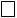 1022نقشه پراكندگي اپيدميولوژي بيماري تب مالت در استان موجود است؟ آمار و اطلاعات بيماري تب مالت در مركز موجود است؟        تجزيه و تحليل اطلاعات صورت گرفته است ؟1033دستورالعمل كشوري و كتاب  SHEP ‌تب مالت در مركز موجود است؟544برنامه عملياتي تب مالت در سال جاري تهيه شده است؟اهداف، فعاليت ها، بودجه و پايش و ارزشيابي در برنامه ديده شده است؟         برنامه عملياتي  آموزشي براساس مدل  SHEP تدوين شده است؟  برنامه آموزشي بر اساس مدل SHEP  انجام شده است؟    اجراي برنامه آموزشي  SHEPطبق برنامه زمان بندي انجام شده است؟      فوكال پوينت علمي در استان وجود دارد؟        جهت برگزاري آموزشات با فوكال پوينت علمي هماهنگ شده است؟      كلاس آموزشي جهت پزشكان استان انجام شده است؟ اطلاع رساني عمومي در زمينه بيماري تب مالت  از چه طريقي انجام شده است؟155كميته تب مالت تشكيل شده است؟تعداد كميته هاي تشكيل شده چقدر است؟( حداقل يك كميته در سال)      مستندات تشكيل كميته موجود است؟  هماهنگي درو ن بخشي با گروه هاي ذي ربط جهت كنترل تب مالت  انجام شده است؟( بهداشت محيط- مدارس- امورآزمايشگاه ها- غذا و دارو-آموزش سلامت- نظام بهورزي- رابطين بهداشتي)    هماهنگي برون بخشي با گروه هاي ذي ربط جهت كنترل تب مالت انجام شده است؟( استانداري، دامپزشكي، جهاد كشاورزي، آموزش و پرورش،‌ ‌امور عشايري)       صورت جلسات هماهنگي موجود است؟     پيگيري مصوبات انجام گرفته است؟       هماهنگي برون بخشي در آموزش بر اساس مدل SHEP ‌موفقيت آميز بوده است؟كميته تب مالت تشكيل شده است؟تعداد كميته هاي تشكيل شده چقدر است؟( حداقل يك كميته در سال)      مستندات تشكيل كميته موجود است؟  هماهنگي درو ن بخشي با گروه هاي ذي ربط جهت كنترل تب مالت  انجام شده است؟( بهداشت محيط- مدارس- امورآزمايشگاه ها- غذا و دارو-آموزش سلامت- نظام بهورزي- رابطين بهداشتي)    هماهنگي برون بخشي با گروه هاي ذي ربط جهت كنترل تب مالت انجام شده است؟( استانداري، دامپزشكي، جهاد كشاورزي، آموزش و پرورش،‌ ‌امور عشايري)       صورت جلسات هماهنگي موجود است؟     پيگيري مصوبات انجام گرفته است؟       هماهنگي برون بخشي در آموزش بر اساس مدل SHEP ‌موفقيت آميز بوده است؟156بازديد از سطوح محيطي مطابق برنامه انجام شده است؟ چك ليست بازديد وجود دارد؟        ارائه بازخوراند لازم به مراكز تحت پوشش انجام شده است؟         چك ليست ارائه شده از كيفيت لازم برخوردار است؟   بازديد از سطوح محيطي مطابق برنامه انجام شده است؟ چك ليست بازديد وجود دارد؟        ارائه بازخوراند لازم به مراكز تحت پوشش انجام شده است؟         چك ليست ارائه شده از كيفيت لازم برخوردار است؟   107سيستم گزارش دهي- گيري  بيماري هاي زئونوز در استان طراحي شده است؟جمع آوري اطلاعات سيستم گزارش دهي- گيري مناسب است؟        دسترسي به اطلاعات بيماران در سامانه پورتال كشوري وجود دارد؟سيستم گزارش دهي- گيري  بيماري هاي زئونوز در استان طراحي شده است؟جمع آوري اطلاعات سيستم گزارش دهي- گيري مناسب است؟        دسترسي به اطلاعات بيماران در سامانه پورتال كشوري وجود دارد؟108آگاهي مديرگروه برنامه از تب مالت چگونه است؟شیوع بیماری در کدام مناطق ایران بیشتر است؟	ضررهای دامی بیماری بروسلوز 	ضررهای انسانی بیماری تب مالت            یکی از دلایل مهم شیوع بیماری در یک منطقه           دو عامل شیوع بیماری در جوامع          وظایف دولت و مردم در پیشگیری از بروز تب مالت آگاهي مديرگروه برنامه از تب مالت چگونه است؟شیوع بیماری در کدام مناطق ایران بیشتر است؟	ضررهای دامی بیماری بروسلوز 	ضررهای انسانی بیماری تب مالت            یکی از دلایل مهم شیوع بیماری در یک منطقه           دو عامل شیوع بیماری در جوامع          وظایف دولت و مردم در پیشگیری از بروز تب مالت 159آگاهي كارشناس برنامه از تب مالت چگونه است؟تب مالت بیماری هزار چهره یعنی چه؟          عوامل شیوع بیماری در جوامع          اقدامات پیشگیرانه از بروسلوز در دام ها           راههای انتقال بیماری از دام به انسان            راه تشخیص بیماری           اقدامات پیشگیرانه از ابتلا به تب مالت در انسان           اقدامات پیشگیرانه برای حفظ بهداشت محیط          روش سالم سازی شیر خام         روش سالم سازی پنیر تهیه شده از شیر خام           آگاهي كارشناس برنامه از تب مالت چگونه است؟تب مالت بیماری هزار چهره یعنی چه؟          عوامل شیوع بیماری در جوامع          اقدامات پیشگیرانه از بروسلوز در دام ها           راههای انتقال بیماری از دام به انسان            راه تشخیص بیماری           اقدامات پیشگیرانه از ابتلا به تب مالت در انسان           اقدامات پیشگیرانه برای حفظ بهداشت محیط          روش سالم سازی شیر خام         روش سالم سازی پنیر تهیه شده از شیر خام           15جمع كل105رديفموضوعبلي خيرامتياز1اين برنامه جز اولويت هاي برنامه هاي شهرستان  محسوب مي شود؟موضوع در شوراي سلامت شهرستان مطرح شده است؟            وضعیت پیگیری مصوبات شورای عالی سلامت چگونه است؟102نقشه پراكندگي اپيدميولوژي بيماري تب مالت درشهرستان موجود است؟ آمار و اطلاعات بيماري تب مالت در مركز موجود است؟            تجزيه و تحليل اطلاعات صورت گرفته است ؟ 103دستورالعمل كشوري و كتاب  SHEP ‌تب مالت در مركز موجود است؟54برنامه عملياتي تب مالت در سال جاري تهيه شده است؟اهداف، فعاليت ها، بودجه و پايش و ارزشيابي در برنامه ديده شده است؟         برنامه عملياتي  آموزشي براساس مدل  SHEP تدوين شده است؟         برنامه آموزشي بر اساس مدل SHEP  انجام شده است؟(آبشاري)        اجراي برنامه آموزشي  SHEPطبق برنامه زمان بندي انجام شده است؟             آيا باز خورد آموزش هاي انجام شده بر اساس مدل SHEP  از سازمان هاي برون بخش وجود دارد؟         اطلاع رساني عمومي در زمينه بيماري تب مالت  از طريق شهرستان از چه طريقي انجام شده است؟ 105تعداد افراد شركت كننده در جلسات آموزشي نسبت به جمعيت تحت پوشش چند درصد است؟ (در صورت100درصد 10 امتياز :   بين 100-80 در صد  8   امتياز، بين 80-50  در صد 6  امتياز، بين 50-30 در صد4  امتياز، بين 30  -0  در صد 2   امتياز)106كميته تب مالت تشكيل شده است؟تعداد كميته هاي تشكيل شده چقدر است؟( حداقل يك كميته در سال)       مستندات تشكيل كميته موجود است؟             هماهنگي درو ن بخشي با گروه هاي ذي ربط جهت كنترل تب مالت  انجام شده است؟  ( بهداشت محيط- مدارس- امورآزمايشگاه ها- غذا و دارو-آموزش سلامت- نظام بهورزي- رابطين بهداشتي)      هماهنگي برون بخشي با گروه هاي ذي ربط جهت كنترل تب مالت انجام شده است؟   ( استانداري، دامپزشكي، جهاد كشاورزي، آموزش و پرورش،‌ ‌امور عشايري)          صورت جلسات هماهنگي موجود است؟              پيگيري مصوبات انجام شده است؟  هماهنگي برون بخشي در آموزش بر اساس مدل  SHEP ‌موفقيت آميز بوده است؟157بازديد از سطوح محيطي مطابق برنامه انجام شده است؟ چك ليست بازديد وجود دارد؟                 ارائه بازخوراند لازم به مراكز تحت پوشش انجام شده است؟108سيستم ثبت و  گزارش دهي وجود دارد؟فرم بررسي انفرادي (به روز شده) بيماري در مركز وجود دارد؟         سيستم گزارش دهي  بيماري تب مالت از آزمايشگاه هاي تحت پوشش وجود دارد؟          فرد مسئولي براي تكميل فرم بررسي از آزمايشگاه وجود دارد؟    به صورت رندوم بازديدي از آزمايشگا ه ها براي تاييد صحت آزمايشهاي دريافتي انجام شده است؟          سيستم گزارش دهي  بيماري تب مالت از مراكز بهداشتي درماني تحت پوشش وجود دارد؟         فرد مسئول براي تكميل فرم بررسي از مراكز بهداشتي درماني وجود دارد؟           سيستم گزارش دهي  بيماري تب مالت از مطب هاي خصوصي  تحت پوشش وجود دارد؟            فرد مسئول براي تكميل فرم بررسي از  مطب هاي خصوصي وجود دارد؟          جمع آوري اطلاعات سيستم گزارش دهي- گيري مناسب است؟                محل مشخصي براي ثبت موارد گزارش شده وجود دارد؟          تفاوت آماري بين موارد گزارش شده و ثبت شده در سامانه پورتال وجود دارد؟                تفاوت آماري بين موارد گزارش شده و پيگيري شده وجود دارد؟         پيگيري  درماني بيماران انجام شده  است؟            دسترسي به اطلاعات بيماران در سامانه پورتال كشوري وجود دارد؟                                          159در صد گزارش دهي از مراکز بهداشتی درمانی چقدر است؟(در صورت100درصد 10 امتياز، بين 100-80 در صد  8 امتياز، بين 80-50  در صد  6 امتياز، بين 50-30  در صد   4  امتياز، بين 30  -0   در صد 2 امتياز)1010در صد گزارش دهي از آزمایشگاه ها چقدر است؟در صورت100درصد 10     امتياز(در صورت100درصد 10 امتياز، بين 100-80 در صد  8 امتياز، بين 80-50  در صد  6 امتياز، بين 50-30  در صد   4  امتياز، بين 30  -0   در صد 2 امتياز)1011در صد گزارش از مطب هاي تحت پوشش چقدر است؟در صورت100درصد 4امتياز(در صورت100درصد 10 امتياز، بين 100-80 در صد  8 امتياز، بين 80-50  در صد  6 امتياز، بين 50-30  در صد   4  امتياز، بين 30  -0   در صد 2 امتياز)                                                     1012اقدام کنترلی برای پیشگیری از ابتلا  سایر افراد انجام شده است؟گزارش اقدامات  ثبت مي شود؟          آيا موارد مبتلا به اداره دامپزشكي اعلام شده اند؟        آيا از وضعيت پوشش واكسيناسيون دامي در سطح شهرستان اطلاع دارد؟         آيا بازخوراند اقدامات انجام شده توسط دامپزشكي به مركز بهداشت وجود دارد؟  1013آگاهي كارشناس مسوول بيماري ها از  برنامه تب مالت چگونه است؟شیوع بیماری در کدام مناطق ایران بیشتر است؟	ضررهای دامی بیماری بروسلوز 	           ضررهای انسانی بیماری تب مالت            یکی از دلایل مهم شیوع بیماری در یک منطقه           دو عامل شیوع بیماری در جوامع          وظایف دولت و مردم در پیشگیری از بروز تب مالت1514آگاهي كارشناس برنامه از برنامه مراقبت تب مالت چگونه است؟تب مالت بیماری هزار چهره یعنی چه؟          عوامل شیوع بیماری در جوامع          اقدامات پیشگیرانه از بروسلوز در دام ها           راههای انتقال بیماری از دام به انسان            راه تشخیص بیماری                اقدامات پیشگیرانه از ابتلا به تب مالت در انسان           اقدامات پیشگیرانه برای حفظ بهداشت محیط          روش سالم سازی شیر         روش سالم سازی پنیر           مواد لبنی آلوده به بروسلوز15جمع كل155رديفموضوعبلي خيرامتياز1نقشه پراكندگي اپيدميولوژي بيماري تب مالت درمركز موجود است؟آمار و اطلاعات بيماري تب مالت در مركز موجود است؟         تجزيه و تحليل اطلاعات صورت گرفته است ؟  52دستورالعمل كشوري و كتاب  SHEP ‌تب مالت در مركز موجود است؟53برنامه عملياتي تب مالت در سال جاري تهيه شده است؟اهداف، فعاليت ها، بودجه و پايش و ارزشيابي در برنامه ديده شده است؟          برنامه عملياتي  آموزشي براساس مدل  SHEP تدوين شده است؟        برنامه آموزشي بر اساس مدل SHEP  انجام شده است؟        اجراي برنامه آموزشي  SHEPطبق برنامه زمان بندي انجام شده است؟       پوستر جدید بيماري به ديوار مركز نصب است؟        پمفلت  جدید بيماري تهيه شده است؟   104تعداد افراد شركت كننده در جلسات آموزشي نسبت به جمعيت تحت پوشش چند درصد است؟ (در صورت100درصد 10 امتياز، بين 100-80 در صد  8 امتياز، بين 80-50  در صد  6 امتياز، بين 50-30  در صد   4  امتياز، بين 30  -0   در صد 2 امتياز)                                    105بازديد از خانه هاي بهداشت مطابق برنامه انجام شده است؟ چك ليست بازديد وجود دارد؟          ارائه بازخوراند لازم به خانه بهداشت تحت پوشش انجام شده است؟106سيستم ثبت و  گزارش دهي براساس برنامه وجود دارد؟فرم بررسي انفرادي بيماري در مركز وجود دارد؟          فرد مسوول گزارش گيري وجود دارد؟        ثبت داده ها در دفتر پزشك انجام شده است؟         كيفيت ثبت داده ها مناسب است؟         دفتر يا فرم گزارش دهي در مركز موجود است؟         تفاوت آماري بين موارد گزارش شده و ثبت شده در دفتر پزشك وجود دارد؟   107آيا پيگيري  درماني بيماران انجام شده است؟ تفاوت آماري بين موارد گزارش شده و پيگيري شده وجود دارد؟            اقدام كنترلي براي پيشگيري از ساير موارد مبتلا انجام شده است؟          گزارشات پيگيري ثبت مي شود؟108آیا اقدامات کنترلی بیماری انجام شده است؟ موارد مبتلا به بيماري تب مالت به اداره دامپزشكي اعلام شده اند؟         همكاري با اداره دامپزشكي وجود دارد؟         بازخوراند اقدامات انجام شده توسط دامپزشكي به مركز بهداشت وجود دارد؟          همكاري با واحد بهداشت محيط در زمينه كنترل بيماري انجام شده است؟            بازخوراند اقدامات انجام شده موجود است؟109آگاهي كارشناس يا كاردان بيماري ها از  برنامه تب مالت چگونه است؟تب مالت بیماری هزار چهره یعنی چه؟          عوامل شیوع بیماری در جوامع          اقدامات پیشگیرانه از بروسلوز در دام ها           راههای انتقال بیماری از دام به انسان            راه تشخیص بیماری                اقدامات پیشگیرانه از ابتلا به تب مالت در انسان           اقدامات پیشگیرانه برای حفظ بهداشت محیط          روش سالم سازی شیر         روش سالم سازی پنیر           مواد لبنی آلوده به بروسلوز  1510آگاهي پزشك از برنامه مراقبت تب مالت چگونه است؟در شرح حال بیمار مشکوک به تب مالت به چه اطلاعاتی نیاز دارید             فرق تابلوی حاد و مزمن بیماری الگوی تب بیمار چگونه است          تستهای تشخیصی و تیترهای تشخیصی بیماری چیست            عوارض بیماری را نام ببرید          الگوی درمان بیماران             راه های پیشگیری تب مالت            مواد لبنی آلوده به بروسلا را نام ببرید  15جمع كل100رديفموضوعبلي خيرامتياز1آيا آگاهي بهورز در زمينه بيماري تب مالت مناسب است؟  تعریف بیماری تب مالت              ضرر های انسانی         ضررهای حیوانی              بیماری در دام چگونه ایجاد می شود؟                علائم بیماری           راههای تشخیص بیماری         چگونه در دام پیشگیری و درمان کنیم؟        راه های انتقال بیماری  نحوه تهیه لبنیات بهداشتی چگونه است؟         انواع لبنیات  آلوده کدام است؟         افراد در معرض خطر ابتلا چه کسانی هستند؟           چطور پیشگیری کنیم که مبتلا نشویم؟           توصیه لازم به خانواده فرد مبتلا چیست؟152با SHEP  ‌مدل آشنايي دارد؟          حضور در جلسه آموزشي تب مالت داشته           جلسه آموزشي تب مالت برگزار كرده             گروه هدف آموزشي به تفكيك موجود است؟            پوستر آموزشي جدید در زمينه بيماري تب مالت در خانه بهداشت            پمفلت آموزشي جدید در زمينه بيماري تب مالت در خانه بهداشت              اطلاع رساني برگزاري برنامه هاي آموزشي در خانه بهداشت   103در صد موارد آموزش ديده به جمعيت تحت پوشش چقدر است؟(در صورت100درصد 10 امتياز، بين 100-80 در صد  8 امتياز، بين 80-50  در صد  6 امتياز، بين 50-30  در صد   4  امتياز، بين 30  -0   در صد 2 امتياز)                                    104وضعیت ثبت و گزارش دهی بیماری در خانه بهداشت مناسب است؟موارد کشف شده  بيماري را گزارش داده است؟        درمان موارد بيمار را پيگيري كرده است؟            در صورت بروز عوارض بيمار را ارجاع داده است؟            موارد پیگیری شده ثبت شده است؟105جهت كنترل بيماري اقدامي انجام داده است؟از وضعيت واكسيناسيون دام هاي منطقه خود مطلع است؟        همكاري با شبكه دامپزشكي در زمينه كنترل بيماري وجود دارد؟          موارد سقط دامي را به مركز بهداشت شهرستان گزارش مي دهد؟            در جلسات شوراي روستا شركت مي كند؟10جمع كل55